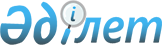 О внесении изменения в решение маслихата от 21 декабря 2011 года № 422 "О районном бюджете на 2012-2014 годы"Решение маслихата Тарановского района Костанайской области от 9 апреля 2012 года № 25. Зарегистрировано Управлением юстиции Тарановского района Костанайской области 13 апреля 2012 года № 9-18-163

      В соответствии со статьей 109 Бюджетного кодекса Республики Казахстан от 4 декабря 2008 года районный маслихат РЕШИЛ:



      1. Внести в решение маслихата "О районном бюджете на 2012-2014 годы" от 21 декабря 2011 года № 422 (зарегистрировано в Реестре государственной регистрации нормативных правовых актов за номером 9-18-154, опубликовано 12 января 2012 года в районной газете "Маяк") следующее изменение:



      пункт 1 указанного решения изложить в новой редакции:

      "1. Утвердить районный бюджет на 2012-2014 годы согласно приложениям 1, 2 и 3 соответственно, в том числе на 2012 год в следующих объемах:

      1) доходы – 2336964,0 тысяч тенге, в том числе по:

      налоговым поступлениям – 1146349,0 тысяч тенге;

      неналоговым поступлениям – 4335,0 тысяч тенге;

      поступлениям от продажи основного капитала – 0,0 тысяч тенге;

      поступлениям трансфертов – 1186280,0 тысяч тенге;

      2) затраты – 2338140,3 тысяч тенге;

      3) чистое бюджетное кредитование – 26452,0 тысяч тенге, в том числе:

      бюджетные кредиты – 29128,0 тысяч тенге;

      погашение бюджетных кредитов – 2676,0 тысяч тенге;

      4) сальдо по операциям с финансовыми активами – 30000,0 тысяч тенге;

      5) дефицит (профицит) бюджета – -57628,3 тысяч тенге;

      6) финансирование дефицита (использование профицита) бюджета – 57628,3 тысяч тенге.";



      приложения 1, 2, 3, 5 к указанному решению изложить в новой редакции согласно приложениям 1, 2, 3, 4 к настоящему решению.



      2. Настоящее решение вводится в действие с 1 января 2012 года.      Председатель пятой,

      внеочередной сессии                        М. Кожушко      Секретарь

      районного маслихата                        С. Жолдыбаев      СОГЛАСОВАНО:      Начальник государственного

      учреждения "Отдел экономики

      и финансов акимата

      Тарановского района"

      __________________ В. Ересько

Приложение 1           

к решению маслихата       

от 9 апреля 2012 года № 25   Приложение 1           

к решению маслихата        

от 21 декабря 2011 года № 422    Районный бюджет на 2012 год

Приложение 2          

к решению маслихата       

от 9 апреля 2012 года № 25   Приложение 2            

к решению маслихата        

от 21 декабря 2011 года № 422   Районный бюджет на 2013 год

Приложение 3           

к решению маслихата       

от 9 апреля 2012 года № 25   Приложение 3             

к решению маслихата         

от 21 декабря 2011 года № 422    Районный бюджет на 2014 год

Приложение 4          

к решению маслихата      

от 9 апреля 2012 года № 25  Приложение 5             

к решению маслихата         

от 21 декабря 2011 года № 422   Перечень бюджетных программ по аппаратам акимов района

в городе, города районного значения, поселка, аула (села),

аульного (сельского) округа на 2012 год      Продолжение таблицы
					© 2012. РГП на ПХВ «Институт законодательства и правовой информации Республики Казахстан» Министерства юстиции Республики Казахстан
				КатегорияКатегорияКатегорияКатегорияКатегорияСумма,

тысяч тенгеКлассКлассКлассКлассСумма,

тысяч тенгеПодклассПодклассПодклассСумма,

тысяч тенгеСпецификаСпецификаСумма,

тысяч тенгеНаименованиеСумма,

тысяч тенгеI. Доходы2336964,0100000Налоговые поступления1146349,0101000Подоходный налог398050,0101200Индивидуальный подоходный налог398050,0103000Социальный налог293000,0103100Социальный налог293000,0104000Hалоги на собственность429636,0104100Hалоги на имущество411250,0104300Земельный налог12686,0104500Единый земельный налог5700,0105000Внутренние налоги на товары,

работы и услуги22584,0105200Акцизы2090,0105300Поступления за использование

природных и других ресурсов13500,0105400Сборы за ведение

предпринимательской и

профессиональной деятельности6994,0108000Обязательные платежи, взимаемые

за совершение юридически значимых

действий и (или) выдачу

документов уполномоченными на то

государственными органами или

должностными лицами3079,0108100Государственная пошлина3079,0200000Неналоговые поступления4335,0201000Доходы от государственной

собственности2235,0201500Доходы от аренды имущества,

находящегося в государственной

собственности2235,0206000Прочие неналоговые поступления2100,0206100Прочие неналоговые поступления2100,0400000Поступления трансфертов1186280,0402000Трансферты из вышестоящих органов

государственного управления1186280,0402200Трансферты из областного бюджета1186280,0Функциональная группаФункциональная группаФункциональная группаФункциональная группаФункциональная группаСумма,

тысяч тенгеФункциональная подгруппаФункциональная подгруппаФункциональная подгруппаФункциональная подгруппаСумма,

тысяч тенгеАдминистратор бюджетных программАдминистратор бюджетных программАдминистратор бюджетных программСумма,

тысяч тенгеПрограммаПрограммаСумма,

тысяч тенгеНаименованиеСумма,

тысяч тенгеII. Затраты2338140,301Государственные услуги общего

характера231185,0011Представительные, исполнительные

и другие органы, выполняющие

общие функции государственного

управления201829,0011112Аппарат маслихата района (города

областного значения)12932,0011112001Услуги по обеспечению

деятельности маслихата района

(города областного значения)12932,0011122Аппарат акима района (города

областного значения)62246,0011122001Услуги по обеспечению

деятельности акима района

(города областного значения)51104,0011122003Капитальные расходы

государственного органа11142,0011123Аппарат акима района в городе,

города районного значения,

поселка, аула (села), аульного

(сельского) округа126651,0011123001Услуги по обеспечению

деятельности акима района в

городе, города районного

значения, поселка, аула (села),

аульного (сельского) округа126651,0012Финансовая деятельность4167,0012459Отдел экономики и финансов

района (города областного

значения)4167,0012459004Организация работы по выдаче

разовых талонов и обеспечение

полноты сбора сумм от реализации

разовых талонов390,0010Приватизация, управление

коммунальным имуществом,

постприватизационная

деятельность и регулирование

споров, связанных с этим500,0012459011Учет, хранение, оценка

и реализация имущества,

поступившего в коммунальную

собственность3277,0019Прочие государственные услуги

общего характера25189,0019459Отдел экономики и финансов

района (города областного

значения)25189,0019459001Услуги по реализации

государственной политики в

области формирования и развития

экономической политики,

государственного планирования,

исполнения бюджета и управления

коммунальной собственностью

района (города областного

значения)25189,002Оборона3710,0021Военные нужды3410,0021122Аппарат акима района (города

областного значения)3410,0021122005Мероприятия в рамках исполнения

всеобщей воинской обязанности3410,0022Организация работы по

чрезвычайным ситуациям300,0022122Аппарат акима района (города

областного значения)300,0022122006Предупреждение и ликвидация

чрезвычайных ситуаций масштаба

района (города областного

значения)300,004Образование1646204,4041Дошкольное воспитание и обучение73778,0041123Аппарат акима района в городе,

города районного значения,

поселка, аула (села), аульного

(сельского) округа73778,0041123004Поддержка организаций

дошкольного воспитания и

обучения73475,0025Увеличение размера доплаты за

квалификационную категорию

учителям школ и воспитателям

дошкольных организаций

образования за счет трансфертов

из республиканского бюджета303,0042Начальное, основное среднее

и общее среднее образование1127559,4042123Аппарат акима района в городе,

города районного значения,

поселка, аула (села), аульного

(сельского) округа351,0042123005Организация бесплатного подвоза

учащихся до школы и обратно в

аульной (сельской) местности351,0042464Отдел образования района (города

областного значения)1127208,4042464003Общеобразовательное обучение1099413,4042464006Дополнительное образование для

детей16533,0063Повышение оплаты труда учителям,

прошедшим повышение квалификации

по учебным программам АОО

"Назарбаев Интеллектуальные

школы" за счет трансфертов из

республиканского бюджета1325,0064Увеличение размера доплаты

за квалификационную категорию

учителям школ за счет

трансфертов из республиканского

бюджета9937,0049Прочие услуги в области

образования444867,0049464Отдел образования района

(города областного значения)28702,0049464001Услуги по реализации

государственной политики

на местном уровне в области

образования6631,0049464005Приобретение и доставка

учебников, учебно-методических

комплексов для государственных

учреждений образования района

(города областного значения)8900,0015Ежемесячные выплаты денежных

средств опекунам (попечителям)

на содержание ребенка-сироты

(детей-сирот), и ребенка

(детей), оставшегося без

попечения родителей за счет

трансфертов из республиканского

бюджета12671,0020Обеспечение оборудованием,

программным обеспечением

детей-инвалидов, обучающихся

на дому за счет трансфертов

из республиканского бюджета500,0049467Отдел строительства района

(города областного значения)416165,0049467037Строительство и реконструкция

объектов образования416165,006Социальная помощь и социальное

обеспечение111228,0062Социальная помощь89574,0062451Отдел занятости и социальных

программ района (города

областного значения)89574,0062451002Программа занятости25511,0062451005Государственная адресная

социальная помощь2200,0062451006Оказание жилищной помощи6500,0062451007Социальная помощь отдельным

категориям нуждающихся граждан

по решениям местных

представительных органов11988,0062451010Материальное обеспечение

детей-инвалидов, воспитывающихся

и обучающихся на дому655,0062451014Оказание социальной помощи

нуждающимся гражданам на дому15583,0062451016Государственные пособия на детей

до 18 лет16746,0062451017Обеспечение нуждающихся

инвалидов обязательными

гигиеническими средствами и

предоставление услуг

специалистами жестового языка,

индивидуальными помощниками в

соответствии с индивидуальной

программой реабилитации инвалида2174,0023Обеспечение деятельности центров

занятости населения8217,0069Прочие услуги в области

социальной помощи и социального

обеспечения21654,0069451Отдел занятости и социальных

программ района (города

областного значения)21654,0069451001Услуги по реализации

государственной политики на

местном уровне в области

обеспечения занятости и

реализации социальных программ

для населения21234,0069451011Оплата услуг по зачислению,

выплате и доставке пособий и

других социальных выплат420,007Жилищно-коммунальное хозяйство142913,0071Жилищное хозяйство108792,0071458Отдел жилищно-коммунального

хозяйства, пассажирского

транспорта и автомобильных дорог

района (города областного

значения)2294,0071458004Обеспечение жильем отдельных

категорий граждан1650,0031Изготовление технических

паспортов на объекты

кондоминиумов644,0467Отдел строительства района

(города областного значения)106498,0003Проектирование, строительство

и (или) приобретение жилья

государственного коммунального

жилищного фонда103299,0004Проектирование, развитие,

обустройство и (или)

приобретение инженерно-

коммуникационной инфраструктуры3199,02Коммунальное хозяйство6500,0458Отдел жилищно-коммунального

хозяйства, пассажирского

транспорта и автомобильных

дорог района (города областного

значения)6500,0026Организация эксплуатации

тепловых сетей, находящихся в

коммунальной собственности

районов (городов областного

значения)6500,0073Благоустройство населенных

пунктов27621,0073123Аппарат акима района в городе,

города районного значения,

поселка, аула (села), аульного

(сельского) округа27621,0073123008Освещение улиц населенных

пунктов12340,0073123009Обеспечение санитарии населенных

пунктов10166,0073123011Благоустройство и озеленение

населенных пунктов5115,008Культура, спорт, туризм

и информационное пространство104324,0081Деятельность в области культуры41201,0081455Отдел культуры и развития языков

района (города областного

значения)41201,0081455003Поддержка культурно-досуговой

работы41201,0082Спорт5328,0082465Отдел физической культуры и

спорта района (города областного

значения)5328,0005Развитие массового спорта и

национальных видов спорта968,0082465006Проведение спортивных

соревнований на районном (города

областного значения) уровне1500,0082465007Подготовка и участие членов

сборных команд района (города

областного значения) по

различным видам спорта на

областных спортивных

соревнованиях2860,0083Информационное пространство38189,0083455Отдел культуры и развития языков

района (города областного

значения)35409,0083455006Функционирование районных

(городских) библиотек30868,0083455007Развитие государственного

языка и других языков народа

Казахстана4541,0083456Отдел внутренней политики района

(города областного значения)2780,0083456002Услуги по проведению

государственной информационной

политики через газеты и журналы2000,0083456005Услуги по проведению

государственной информационной

политики через телерадиовещание780,0089Прочие услуги по организации

культуры, спорта, туризма и

информационного пространства19606,0089455Отдел культуры и развития языков

района (города областного

значения)6691,0089455001Услуги по реализации

государственной политики на

местном уровне в области

развития языков и культуры6691,0089456Отдел внутренней политики района

(города областного значения)7644,0089456001Услуги по реализации

государственной политики на

местном уровне в области

информации, укрепления

государственности и формирования

социального оптимизма граждан6144,0089456003Реализация мероприятий в сфере

молодежной политики1500,0089465Отдел физической культуры и

спорта района (города областного

значения)5271,0089465001Услуги по реализации

государственной политики на

местном уровне в сфере

физической культуры и спорта5271,010Сельское, водное, лесное, рыбное

хозяйство, особо охраняемые

природные территории, охрана

окружающей среды и животного

мира, земельные отношения39624,0101Сельское хозяйство24037,0101462Отдел сельского хозяйства района

(города областного значения)17175,0101462001Услуги по реализации

государственной политики на

местном уровне в сфере сельского

хозяйства12587,0101462099Реализация мер по оказанию

социальной поддержки

специалистов4588,0473Отдел ветеринарии района (города

областного значения)6862,0001Услуги по реализации

государственной политики на

местном уровне в сфере

ветеринарии6862,0106Земельные отношения5605,0106463Отдел земельных отношений района

(города областного значения)5605,0106463001Услуги по реализации

государственной политики в

области регулирования земельных

отношений на территории района

(города областного значения)5605,0109Прочие услуги в области

сельского, водного, лесного,

рыбного хозяйства, охраны

окружающей среды и земельных

отношений9982,0473Отдел ветеринарии района (города

областного значения)9982,0011Проведение противоэпизоотических

мероприятий9982,011Промышленность, архитектурная,

градостроительная и строительная

деятельность11999,0112Архитектурная, градостроительная

и строительная деятельность11999,0112467Отдел строительства района

(города областного значения)5931,0112467001Услуги по реализации

государственной политики на

местном уровне в области

строительства5931,0112468Отдел архитектуры и

градостроительства района

(города областного значения)6068,0112468001Услуги по реализации

государственной политики в

области архитектуры и

градостроительства на местном

уровне6068,012Транспорт и коммуникации14986,0121Автомобильный транспорт14986,0121123Аппарат акима района в городе,

города районного значения,

поселка, аула (села), аульного

(сельского) округа4986,0121123013Обеспечение функционирования

автомобильных дорог в городах

районного значения, поселках,

аулах (селах), аульных

(сельских) округах4986,0121458Отдел жилищно-коммунального

хозяйства, пассажирского

транспорта и автомобильных дорог

района (города областного

значения)10000,0121458023Обеспечение функционирования

автомобильных дорог10000,013Прочие20773,3133Поддержка предпринимательской

деятельности и защита

конкуренции5646,0133469Отдел предпринимательства района

(города областного значения)5646,0133469001Услуги по реализации

государственной политики на

местном уровне в области

развития предпринимательства

и промышленности5446,0133469003Поддержка предпринимательской

деятельности200,0139Прочие15127,3123Аппарат акима района в городе,

города районного значения,

поселка, аула (села), аульного

(сельского) округа3936,0040Реализация мероприятий для

решения вопросов обустройства

аульных (сельских) округов в

реализацию мер по содействию

экономическому развитию регионов

в рамках Программы "Развитие

регионов" за счет целевых

трансфертов из республиканского

бюджета3936,0139458Отдел жилищно-коммунального

хозяйства, пассажирского

транспорта и автомобильных дорог

района (города областного

значения)6317,0139458001Услуги по реализации

государственной политики на

местном уровне в области

жилищно-коммунального хозяйства,

пассажирского транспорта и

автомобильных дорог6317,0139459Отдел экономики и финансов

района (города областного

значения)4874,3139459012Резерв местного исполнительного

органа района (города областного

значения)4874,315Трансферты11193,6151Трансферты11193,6151459Отдел экономики и финансов

района (города областного

значения)11193,6151459006Возврат неиспользованных

(недоиспользованных) целевых

трансфертов9062,6024Целевые текущие трансферты в

вышестоящие бюджеты в связи с

передачей функций

государственных органов из

нижестоящего уровня

государственного управления

в вышестоящий2131,0III. Чистое бюджетное

кредитование26452,0Бюджетные кредиты29128,010Сельское, водное, лесное, рыбное

хозяйство, особо охраняемые

природные территории, охрана

окружающей среды и животного

мира, земельные отношения29128,0101Сельское хозяйство29128,0101462Отдел сельского хозяйства района

(города областного значения)29128,0008Бюджетные кредиты для реализации

мер социальной поддержки

специалистов29128,0Погашение бюджетных кредитов2676,0500000Погашение бюджетных кредитов2676,0501000Погашение бюджетных кредитов2676,0501100Погашение бюджетных кредитов,

выданных из государственного

бюджета2676,0IY. Сальдо по операциям с

финансовыми активами30000,0Приобретение финансовых активов30000,013Прочие30000,09Прочие30000,0458Отдел жилищно-коммунального

хозяйства, пассажирского

транспорта и автомобильных дорог

района (города областного

значения)30000,0065Формирование или увеличение

уставного капитала юридических

лиц30000,0Y. Дефицит (профицит) бюджета-57628,3YI. Финансирование дефицита

(использование профицита)

бюджета57628,3КатегорияКатегорияКатегорияКатегорияКатегорияСумма,

тысяч

тенгеКлассКлассКлассКлассСумма,

тысяч

тенгеПодклассПодклассПодклассСумма,

тысяч

тенгеСпецификаСпецификаСумма,

тысяч

тенгеНаименованиеСумма,

тысяч

тенгеI. Доходы2256362,0100000Налоговые поступления1295340,0101000Подоходный налог453200,0101200Индивидуальный подоходный налог453200,0103000Социальный налог344300,0103100Социальный налог344300,0104000Hалоги на собственность470700,0104100Hалоги на имущество450300,0104300Земельный налог14700,0104500Единый земельный налог5700,0105000Внутренние налоги на товары,

работы и услуги23650,0105200Акцизы3000,0105300Поступления за использование

природных и других ресурсов13650,0105400Сборы за ведение предпринимательской

и профессиональной деятельности7000,0108000Обязательные платежи, взимаемые за

совершение юридически значимых

действий и (или) выдачу документов

уполномоченными на то

государственными органами или

должностными лицами3490,0108100Государственная пошлина3490,0200000Неналоговые поступления5100,0201000Доходы от государственной

собственности2300,0201500Доходы от аренды имущества,

находящегося в государственной

собственности2300,0206000Прочие неналоговые поступления2800,0206100Прочие неналоговые поступления2800,0400000Поступления трансфертов955922,0402000Трансферты из вышестоящих органов

государственного управления955922,0402200Трансферты из областного бюджета955922,0Функциональная группаФункциональная группаФункциональная группаФункциональная группаФункциональная группаСумма,

тысяч

тенгеФункциональная подгруппаФункциональная подгруппаФункциональная подгруппаФункциональная подгруппаСумма,

тысяч

тенгеАдминистратор бюджетных программАдминистратор бюджетных программАдминистратор бюджетных программСумма,

тысяч

тенгеПрограммаПрограммаСумма,

тысяч

тенгеНаименованиеСумма,

тысяч

тенгеII. Затраты2256362,001Государственные услуги общего

характера213082,0011Представительные, исполнительные

и другие органы, выполняющие

общие функции государственного

управления185857,0011112Аппарат маслихата района (города

областного значения)12932,0011112001Услуги по обеспечению

деятельности маслихата района

(города областного значения)12932,0011122Аппарат акима района (города

областного значения)46274,0011122001Услуги по обеспечению

деятельности акима района

(города областного значения)46274,0011123Аппарат акима района в городе,

города районного значения,

поселка, аула (села), аульного

(сельского) округа126651,0011123001Услуги по обеспечению

деятельности акима района в

городе, города районного

значения, поселка, аула (села),

аульного (сельского) округа126651,0012Финансовая деятельность1646,0012459Отдел экономики и финансов района

(города областного значения)1646,0010Приватизация, управление

коммунальным имуществом,

постприватизационная деятельность

и регулирование споров, связанных

с этим500,0012459011Учет, хранение, оценка и

реализация имущества,

поступившего в коммунальную

собственность1146,0019Прочие государственные услуги

общего характера25579,0019459Отдел экономики и финансов района

(города областного значения)25579,0019459001Услуги по реализации

государственной политики в

области формирования и развития

экономической политики,

государственного планирования,

исполнения бюджета и управления

коммунальной собственностью

района (города областного

значения)25579,002Оборона3710,0021Военные нужды3410,0021122Аппарат акима района (города

областного значения)3410,0021122005Мероприятия в рамках исполнения

всеобщей воинской обязанности3410,0022Организация работы по

чрезвычайным ситуациям300,0022122Аппарат акима района (города

областного значения)300,0022122006Предупреждение и ликвидация

чрезвычайных ситуаций масштаба

района (города областного

значения)300,004Образование1142998,0041Дошкольное воспитание и обучение81497,0041123Аппарат акима района в городе,

города районного значения,

поселка, аула (села), аульного

(сельского) округа81497,0041123004Поддержка организаций дошкольного

воспитания и обучения81497,0042Начальное, основное среднее и

общее среднее образование1045970,0042123Аппарат акима района в городе,

города районного значения,

поселка, аула (села), аульного

(сельского) округа351,0042123005Организация бесплатного подвоза

учащихся до школы и обратно в

аульной (сельской) местности351,0042464Отдел образования района (города

областного значения)1045619,0042464003Общеобразовательное обучение1029086,0042464006Дополнительное образование для

детей16533,0049Прочие услуги в области

образования15531,0049464Отдел образования района (города

областного значения)15531,0049464001Услуги по реализации

государственной политики на

местном уровне в области

образования6631,0049464005Приобретение и доставка

учебников, учебно-методических

комплексов для государственных

учреждений образования района

(города областного значения)8900,006Социальная помощь и социальное

обеспечение94412,0062Социальная помощь72758,0062451Отдел занятости и социальных

программ района (города

областного значения)72758,0062451002Программа занятости16912,0062451005Государственная адресная

социальная помощь2200,0062451006Оказание жилищной помощи6500,0062451007Социальная помощь отдельным

категориям нуждающихся граждан по

решениям местных представительных

органов11988,0062451010Материальное обеспечение

детей-инвалидов, воспитывающихся

и обучающихся на дому655,0062451014Оказание социальной помощи

нуждающимся гражданам на дому15583,0062451016Государственные пособия на детей

до 18 лет16746,0062451017Обеспечение нуждающихся инвалидов

обязательными гигиеническими

средствами и предоставление услуг

специалистами жестового языка,

индивидуальными помощниками в

соответствии с индивидуальной

программой реабилитации инвалида2174,0069Прочие услуги в области

социальной помощи и социального

обеспечения21654,0069451Отдел занятости и социальных

программ района (города

областного значения)21654,0069451001Услуги по реализации

государственной политики на

местном уровне в области

обеспечения занятости и

реализации социальных программ

для населения21234,0069451011Оплата услуг по зачислению,

выплате и доставке пособий и

других социальных выплат420,007Жилищно-коммунальное хозяйство631853,0071Жилищное хозяйство1650,0071458Отдел жилищно-коммунального

хозяйства, пассажирского

транспорта и автомобильных дорог

района (города областного

значения)1650,0071458004Обеспечение жильем отдельных

категорий граждан1650,02Коммунальное хозяйство608892,0458Отдел жилищно-коммунального

хозяйства, пассажирского

транспорта и автомобильных дорог

района (города областного

значения)17500,0026Организация эксплуатации тепловых

сетей, находящихся в коммунальной

собственности районов (городов

областного значения)17500,0467Отдел строительства района

(города областного значения)591392,0006Развитие системы водоснабжения

и водоотведения591392,0073Благоустройство населенных

пунктов21311,0073123Аппарат акима района в городе,

города районного значения,

поселка, аула (села), аульного

(сельского) округа21311,0073123008Освещение улиц населенных пунктов12340,0073123009Обеспечение санитарии населенных

пунктов3856,0073123011Благоустройство и озеленение

населенных пунктов5115,008Культура, спорт, туризм и

информационное пространство104324,0081Деятельность в области культуры41201,0081455Отдел культуры и развития языков

района (города областного

значения)41201,0081455003Поддержка культурно-досуговой

работы41201,0082Спорт5328,0082465Отдел физической культуры и

спорта района (города областного

значения)5328,0005Развитие массового спорта

и национальных видов спорта968,0082465006Проведение спортивных

соревнований на районном (города

областного значения) уровне1500,0082465007Подготовка и участие членов

сборных команд района (города

областного значения) по различным

видам спорта на областных

спортивных соревнованиях2860,0083Информационное пространство38189,0083455Отдел культуры и развития языков

района (города областного

значения)35409,0083455006Функционирование районных

(городских) библиотек30868,0083455007Развитие государственного языка

и других языков народа Казахстана4541,0083456Отдел внутренней политики района

(города областного значения)2780,0083456002Услуги по проведению

государственной информационной

политики через газеты и журналы2000,0083456005Услуги по проведению

государственной информационной

политики через телерадиовещание780,0089Прочие услуги по организации

культуры, спорта, туризма и

информационного пространства19606,0089455Отдел культуры и развития языков

района (города областного

значения)6691,0089455001Услуги по реализации

государственной политики на

местном уровне в области развития

языков и культуры6691,0089456Отдел внутренней политики района

(города областного значения)7644,0089456001Услуги по реализации

государственной политики на

местном уровне в области

информации, укрепления

государственности и формирования

социального оптимизма граждан6144,0089456003Реализация мероприятий в сфере

молодежной политики1500,0089465Отдел физической культуры и

спорта района (города областного

значения)5271,0089465001Услуги по реализации

государственной политики на

местном уровне в сфере физической

культуры и спорта5271,010Сельское, водное, лесное, рыбное

хозяйство, особо охраняемые

природные территории, охрана

окружающей среды и животного

мира, земельные отношения25054,0101Сельское хозяйство19449,0101462Отдел сельского хозяйства района

(города областного значения)12587,0101462001Услуги по реализации

государственной политики на

местном уровне в сфере сельского

хозяйства12587,0473Отдел ветеринарии района (города

областного значения)6862,0001Услуги по реализации

государственной политики на

местном уровне в сфере

ветеринарии6862,0106Земельные отношения5605,0106463Отдел земельных отношений района

(города областного значения)5605,0106463001Услуги по реализации

государственной политики в

области регулирования земельных

отношений на территории района

(города областного значения)5605,011Промышленность, архитектурная,

градостроительная и строительная

деятельность11999,0112Архитектурная, градостроительная

и строительная деятельность11999,0112467Отдел строительства района

(города областного значения)5931,0112467001Услуги по реализации

государственной политики на

местном уровне в области

строительства5931,0112468Отдел архитектуры и

градостроительства района (города

областного значения)6068,0112468001Услуги по реализации

государственной политики в

области архитектуры и

градостроительства на местном

уровне6068,012Транспорт и коммуникации14986,0121Автомобильный транспорт14986,0121123Аппарат акима района в городе,

города районного значения,

поселка, аула (села), аульного

(сельского) округа4986,0121123013Обеспечение функционирования

автомобильных дорог в городах

районного значения, поселках,

аулах (селах), аульных (сельских)

округах4986,0121458Отдел жилищно-коммунального

хозяйства, пассажирского

транспорта и автомобильных дорог

района (города областного

значения)10000,0121458023Обеспечение функционирования

автомобильных дорог10000,013Прочие11813,0133Поддержка предпринимательской

деятельности и защита конкуренции5646,0133469Отдел предпринимательства района

(города областного значения)5646,0133469001Услуги по реализации

государственной политики на

местном уровне в области развития

предпринимательства и

промышленности5446,0133469003Поддержка предпринимательской

деятельности200,0139Прочие6167,0139458Отдел жилищно-коммунального

хозяйства, пассажирского

транспорта и автомобильных дорог

района (города областного

значения)6167,0139458001Услуги по реализации

государственной политики на

местном уровне в области

жилищно-коммунального хозяйства,

пассажирского транспорта и

автомобильных дорог6167,015Трансферты2131,0151Трансферты2131,0151459Отдел экономики и финансов района

(города областного значения)2131,0024Целевые текущие трансферты в

вышестоящие бюджеты в связи с

передачей функций государственных

органов из нижестоящего уровня

государственного управления в

вышестоящий2131,0III. Чистое бюджетное

кредитование-2371,0Погашение бюджетных кредитов2371,0500000Погашение бюджетных кредитов2371,0501000Погашение бюджетных кредитов2371,0501100Погашение бюджетных кредитов,

выданных из государственного

бюджета2371,0IY. Сальдо по операциям

с финансовыми активами0,0Y. Дефицит (профицит) бюджета2371,0YI. Финансирование дефицита

(использование профицита) бюджета-2371,0КатегорияКатегорияКатегорияКатегорияКатегорияСумма,

тысяч тенгеКлассКлассКлассКлассСумма,

тысяч тенгеПодклассПодклассПодклассСумма,

тысяч тенгеСпецификаСпецификаСумма,

тысяч тенгеНаименованиеСумма,

тысяч тенгеI. Доходы2702996,0100000Налоговые поступления1305048,0101000Подоходный налог445900,0101200Индивидуальный подоходный налог445900,0103000Социальный налог338000,0103100Социальный налог338000,0104000Hалоги на собственность492700,0104100Hалоги на имущество472300,0104300Земельный налог14700,0104500Единый земельный налог5700,0105000Внутренние налоги на товары,

работы и услуги24958,0105200Акцизы3000,0105300Поступления за использование

природных и других ресурсов13650,0105400Сборы за ведение

предпринимательской и

профессиональной деятельности8308,0108000Обязательные платежи, взимаемые

за совершение юридически значимых

действий и (или) выдачу документов

уполномоченными на то

государственными органами или

должностными лицами3490,0108100Государственная пошлина3490,0200000Неналоговые поступления6500,0201000Доходы от государственной собственности2300,0201500Доходы от аренды имущества,

находящегося в государственной

собственности2300,0206000Прочие неналоговые поступления4200,0206100Прочие неналоговые поступления4200,0400000Поступления трансфертов1391448,0402000Трансферты из вышестоящих органов

государственного управления1391448,0402200Трансферты из областного бюджета1391448,0Функциональная группаФункциональная группаФункциональная группаФункциональная группаФункциональная группаСумма,

тысяч тенгеФункциональная подгруппаФункциональная подгруппаФункциональная подгруппаФункциональная подгруппаСумма,

тысяч тенгеАдминистратор бюджетных программАдминистратор бюджетных программАдминистратор бюджетных программСумма,

тысяч тенгеПрограммаПрограммаСумма,

тысяч тенгеНаименованиеСумма,

тысяч тенгеII. Затраты2702996,001Государственные услуги общего

характера237907,0011Представительные, исполнительные

и другие органы, выполняющие

общие функции государственного

управления208551,0011112Аппарат маслихата района (города

областного значения)13433,0011112001Услуги по обеспечению

деятельности маслихата района

(города областного значения)13433,0011122Аппарат акима района (города

областного значения)60715,0011122001Услуги по обеспечению

деятельности акима района

(города областного значения)47515,0011122003Капитальные расходы

государственного органа13200,0011123Аппарат акима района в городе,

города районного значения,

поселка, аула (села), аульного

(сельского) округа134403,0011123001Услуги по обеспечению

деятельности акима района в

городе, города районного

значения, поселка, аула (села),

аульного (сельского) округа126651,0011123022Капитальные расходы

государственного органа7752,0012Финансовая деятельность3777,0012459Отдел экономики и финансов

района (города областного

значения)3777,0010Приватизация, управление

коммунальным имуществом,

постприватизационная

деятельность и регулирование

споров, связанных с этим500,0012459011Учет, хранение, оценка

и реализация имущества,

поступившего в коммунальную

собственность3277,0019Прочие государственные услуги

общего характера25579,0019459Отдел экономики и финансов

района (города областного

значения)25579,0019459001Услуги по реализации

государственной политики в

области формирования и развития

экономической политики,

государственного планирования,

исполнения бюджета и управления

коммунальной собственностью

района (города областного

значения)25579,002Оборона3710,0021Военные нужды3410,0021122Аппарат акима района (города

областного значения)3410,0021122005Мероприятия в рамках исполнения

всеобщей воинской обязанности3410,0022Организация работы по

чрезвычайным ситуациям300,0022122Аппарат акима района (города

областного значения)300,0022122006Предупреждение и ликвидация

чрезвычайных ситуаций масштаба

района (города областного

значения)300,004Образование1229680,0041Дошкольное воспитание и обучение92475,0041123Аппарат акима района в городе,

города районного значения,

поселка, аула (села), аульного

(сельского) округа92475,0041123004Поддержка организаций

дошкольного воспитания и

обучения92475,0042Начальное, основное среднее

и общее среднее образование1119639,0042123Аппарат акима района в городе,

города районного значения,

поселка, аула (села), аульного

(сельского) округа351,0042123005Организация бесплатного подвоза

учащихся до школы и обратно в

аульной (сельской) местности351,0042464Отдел образования района (города

областного значения)1119288,0042464003Общеобразовательное обучение1102755,0042464006Дополнительное образование для

детей16533,0049Прочие услуги в области

образования17566,0049464Отдел образования района (города

областного значения)17566,0049464001Услуги по реализации

государственной политики на

местном уровне в области

образования6666,0049464005Приобретение и доставка

учебников, учебно-методических

комплексов для государственных

учреждений образования района

(города областного значения)10900,006Социальная помощь и социальное

обеспечение103849,0062Социальная помощь81919,0062451Отдел занятости и социальных

программ района (города

областного значения)81919,0062451002Программа занятости20757,0062451005Государственная адресная

социальная помощь2200,0062451006Оказание жилищной помощи6500,0062451007Социальная помощь отдельным

категориям нуждающихся граждан

по решениям местных

представительных органов15050,0062451010Материальное обеспечение

детей-инвалидов, воспитывающихся

и обучающихся на дому655,0062451014Оказание социальной помощи

нуждающимся гражданам на дому15583,0062451016Государственные пособия на детей

до 18 лет19000,0062451017Обеспечение нуждающихся

инвалидов обязательными

гигиеническими средствами и

предоставление услуг

специалистами жестового языка,

индивидуальными помощниками в

соответствии с индивидуальной

программой реабилитации инвалида2174,0069Прочие услуги в области

социальной помощи и социального

обеспечения21930,0069451Отдел занятости и социальных

программ района (города

областного значения)21930,0069451001Услуги по реализации

государственной политики на

местном уровне в области

обеспечения занятости и

реализации социальных программ

для населения21234,0069451011Оплата услуг по зачислению,

выплате и доставке пособий и

других социальных выплат696,007Жилищно-коммунальное хозяйство818299,0071Жилищное хозяйство1650,0071458Отдел жилищно-коммунального

хозяйства, пассажирского

транспорта и автомобильных дорог

района (города областного

значения)1650,0071458004Обеспечение жильем отдельных

категорий граждан1650,02Коммунальное хозяйство774915,0458Отдел жилищно-коммунального

хозяйства, пассажирского

транспорта и автомобильных дорог

района (города областного

значения)9850,0026Организация эксплуатации

тепловых сетей, находящихся в

коммунальной собственности

районов (городов областного

значения)9850,0467Отдел строительства района

(города областного значения)765065,0006Развитие системы водоснабжения

и водоотведения765065,0073Благоустройство населенных

пунктов41734,0073123Аппарат акима района в городе,

города районного значения,

поселка, аула (села), аульного

(сельского) округа41734,0073123008Освещение улиц населенных

пунктов16453,0073123009Обеспечение санитарии населенных

пунктов15166,0073123011Благоустройство и озеленение

населенных пунктов10115,008Культура, спорт, туризм и

информационное пространство112198,0081Деятельность в области культуры43244,0081455Отдел культуры и развития языков

района (города областного

значения)43244,0081455003Поддержка культурно-досуговой

работы43244,0082Спорт6329,0082465Отдел физической культуры и

спорта района (города областного

значения)6329,0005Развитие массового спорта и

национальных видов спорта968,0082465006Проведение спортивных

соревнований на районном (города

областного значения) уровне2002,0082465007Подготовка и участие членов

сборных команд района (города

областного значения) по

различным видам спорта на

областных спортивных

соревнованиях3359,0083Информационное пространство41315,0083455Отдел культуры и развития языков

района (города областного

значения)38535,0083455006Функционирование районных

(городских) библиотек33994,0083455007Развитие государственного языка

и других языков народа

Казахстана4541,0083456Отдел внутренней политики района

(города областного значения)2780,0083456002Услуги по проведению

государственной информационной

политики через газеты и журналы2000,0083456005Услуги по проведению

государственной информационной

политики через телерадиовещание780,0089Прочие услуги по организации

культуры, спорта, туризма и

информационного пространства21310,0089455Отдел культуры и развития языков

района (города областного

значения)6831,0089455001Услуги по реализации

государственной политики на

местном уровне в области

развития языков и культуры6831,0089456Отдел внутренней политики района

(города областного значения)8902,0089456001Услуги по реализации

государственной политики на

местном уровне в области

информации, укрепления

государственности и формирования

социального оптимизма граждан6402,0089456003Реализация мероприятий в сфере

молодежной политики2500,0089465Отдел физической культуры и

спорта района (города областного

значения)5577,0089465001Услуги по реализации

государственной политики на

местном уровне в сфере

физической культуры и спорта5577,010Сельское, водное, лесное, рыбное

хозяйство, особо охраняемые

природные территории, охрана

окружающей среды и животного

мира, земельные отношения27146,0101Сельское хозяйство20946,0101462Отдел сельского хозяйства района

(города областного значения)13140,0101462001Услуги по реализации

государственной политики на

местном уровне в сфере сельского

хозяйства13140,0473Отдел ветеринарии района

(города областного значения)7806,0001Услуги по реализации

государственной политики

на местном уровне в сфере

ветеринарии7006,0007Организация отлова и уничтожения

бродячих собак и кошек800,0106Земельные отношения6200,0106463Отдел земельных отношений района

(города областного значения)6200,0106463001Услуги по реализации

государственной политики в

области регулирования земельных

отношений на территории района

(города областного значения)6200,011Промышленность, архитектурная,

градостроительная и строительная

деятельность12593,0112Архитектурная, градостроительная

и строительная деятельность12593,0112467Отдел строительства района

(города областного значения)6171,0112467001Услуги по реализации

государственной политики на

местном уровне в области

строительства6171,0112468Отдел архитектуры и

градостроительства района

(города областного значения)6422,0112468001Услуги по реализации

государственной политики

в области архитектуры и

градостроительства на местном

уровне6422,012Транспорт и коммуникации144986,0121Автомобильный транспорт144986,0121123Аппарат акима района в городе,

города районного значения,

поселка, аула (села), аульного

(сельского) округа94986,0121123013Обеспечение функционирования

автомобильных дорог в городах

районного значения, поселках,

аулах (селах), аульных

(сельских) округах94986,0121458Отдел жилищно-коммунального

хозяйства, пассажирского

транспорта и автомобильных дорог

района (города областного

значения)50000,0121458023Обеспечение функционирования

автомобильных дорог50000,013Прочие12628,0133Поддержка предпринимательской

деятельности и защита

конкуренции6147,0133469Отдел предпринимательства района

(города областного значения)6147,0133469001Услуги по реализации

государственной политики на

местном уровне в области

развития предпринимательства

и промышленности5690,0133469003Поддержка предпринимательской

деятельности457,0139Прочие6481,0139458Отдел жилищно-коммунального

хозяйства, пассажирского

транспорта и автомобильных дорог

района (города областного

значения)6481,0139458001Услуги по реализации

государственной политики на

местном уровне в области

жилищно-коммунального хозяйства,

пассажирского транспорта

и автомобильных дорог6481,0III. Чистое бюджетное

кредитование-2371,0Погашение бюджетных кредитов2371,0500000Погашение бюджетных кредитов2371,0501000Погашение бюджетных кредитов2371,0501100Погашение бюджетных кредитов,

выданных из государственного

бюджета887,0IY. Сальдо по операциям

с финансовыми активами0,0Y. Дефицит (профицит) бюджета2371,0YI. Финансирование дефицита

(использование профицита)

бюджета-2371,0№Администратор

бюджетных

программ123001000123004000123008000123009000№Администратор

бюджетных

программУслуги по

обеспече-

нию дея-

тельности

акима

района в

городе,

города

районного

значения,

поселка,

аула

(села),

аульного

(сельского)

округаПоддержка

организа-

ций до-

школьного

воспита-

ния и

обученияОсвещение

улиц

населен-

ных

пунктовОбеспече-

ние

санитарии

населен-

ных

пунктовВсего:126651,012340,010166,01ГУ "Аппарат

акима

Асенкритовского

сельского

округа"7905,0472,00,02ГУ "Аппарат

акима Белинского

сельского

округа"6279,0372,00,03ГУ "Аппарат

акима села

Евгеновка"5745,0133,00,04ГУ "Аппарат

акима

Красносельского

сельского

округа"8239,0305,00,05ГУ "Аппарат

акима

Калининского

сельского

округа"7114,0839,00,06ГУ "Аппарат

акима

Кайранкольского

сельского

округа"6797,0234,00,07ГУ "Аппарат

акима села

Приозерное"6224,0273,00,08ГУ "Аппарат

акима Майского

сельского

округа"7946,0743,00,09ГУ "Аппарат

акима

Набережного

сельского

округа"7484,0645,00,010ГУ "Аппарат

акима

Нелюбинского

сельского

округа"6427,0109,00,011ГУ "Аппарат

акима

Новоильиновского

сельского

округа"9986,0379,00,012ГУ "Аппарат

акима

Павловского

сельского

округа"7168,0572,00,013ГУ "Аппарат

акима

Тарановского

сельского

округа"11840,04709,06566,014ГУ "Аппарат

акима села

Смайловка"6490,0170,00,015ГУ "Аппарат

акима села

Юбилейное"6253,0255,00,016ГУ "Аппарат

акима поселка

Тобол"14754,02130,03600,0123011000123013000123005000123025000123040000Всего

по ад-

минист-

раторуБлагоуст-

ройство и

озелене-

ние насе-

ленных

пунктовОбеспече-

ние функ-

циониро-

вания

автомо-

бильных

дорог в

городах

районного

значения,

поселках,

аулах

(селах),

аульных

(сельских)

округахОрганиза-

ция бес-

платного

подвоза

учащихся

до школы

и обратно

в аульной

(сель-

ской)

местностиУвеличе-

ние

размера

доплаты

за ква-

лифика-

ционную

категорию

учителям

школ и

воспита-

телям до-

школьных

организа-

ций об-

разованияРеализа-

ция меро-

приятий

для

решения

вопросов

обустрой-

ства

аульных

(сель-

ских)

округов в

реализа-

цию мер

по содей-

ствию

экономи-

ческому

развитию

регионов

в рамках

Программы

"Развитие

регионов"

за счет

целевых

трансфер-

тов из

республи-

канского

бюджетаВсего

по ад-

минист-

ратору5115,04986,0351,0303,03936,0237323,030,0150,00,00,00,08557,020,0150,00,00,00,06821,020,0133,00,00,00,06031,050,0150,00,00,00,08744,050,0150,0351,00,00,014298,030,0150,00,00,00,07211,030,0150,00,00,00,06677,050,0150,00,00,0670,021459,050,0150,00,00,0672,09001,015,0133,00,00,00,06684,050,0150,00,00,01594,012159,040,0150,00,00,00,07930,04150,01920,00,093,01000,058058,020,0150,00,00,00,06830,050,0150,00,00,00,06708,0460,01000,00,0210,00,050155,0